La Fabrique de la Paroisse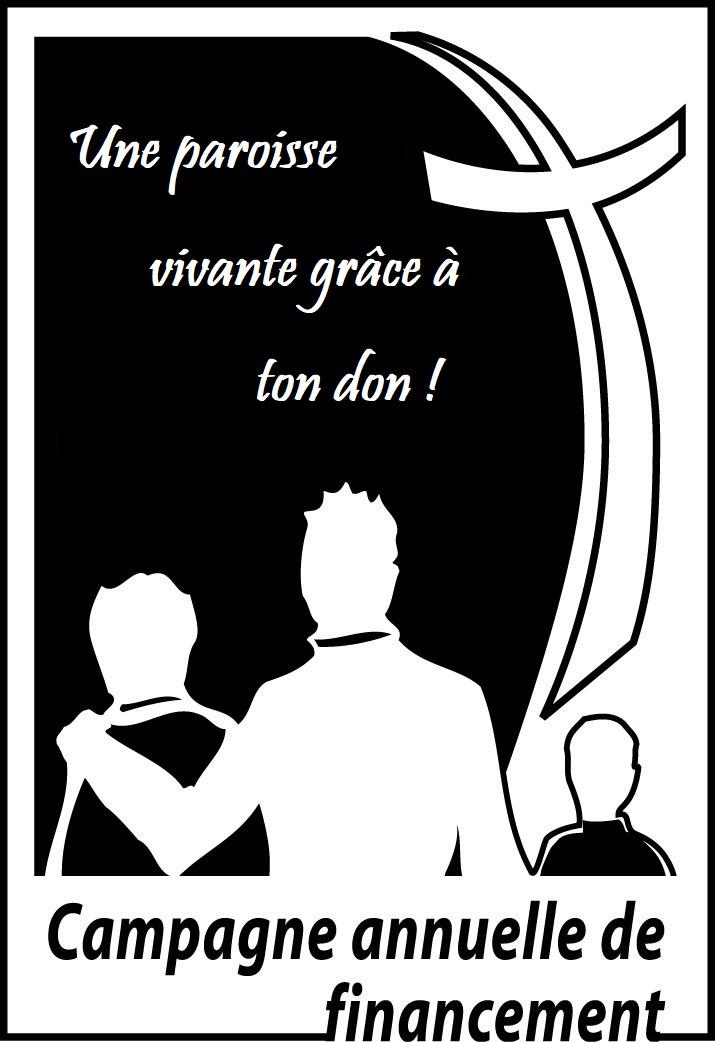 De __________________Une paroisse vivantegrâce à ton don!OCTOBRE 2021Chère paroissienne,Cher paroissien,Le thème de la campagne annuelle de financement nous invite à réfléchir sur l’importance vitale qu’un don peut faire pour la vie de notre paroisse. À cause de la pandémie, nous nous sommes peut-être éloignés les uns des autres, mais notre paroisse est toujours demeurée proche des personnes qui ont vécu des moments difficiles ou heureux. Pour soutenir sa mission de proximité, elle a besoin de votre don pour continuer à maintenir les rassemblements de la communauté chrétienne, entre autres lors des différentes étapes de notre vie telles : le baptême, le mariage, les deuils et aussi pour entretenir ses immeubles (église, cimetière). En plus des rassemblements, la paroisse aide les parents à transmettre la foi à leurs enfants. Cette Foi qui a permis à nos ancêtres de passer à travers différentes épreuves et difficultés de la vie.   La campagne annuelle de financement d’une fabrique paroissiale est la seule circonstance où toutes et tous peuvent participer à la vie et à la survie de leur paroisse.La contribution minimale fixée par le diocèse demeure à 50 $ par personne majeure, mais vous pouvez contribuer selon votre générosité.Pour plus de renseignements sur les besoins, nous vous invitons à consulter au verso l’état des recettes et déboursés de l’année 2020.Nous vous remercions pour votre généreuse réponse à la présente campagne de financement de la capitation.Votre paroisse sera vivante grâce à vous toutes et tous.Votre assemblée de Fabrique